Уважаемый Сергей Валентинович!В ответ на Ваше поручение  по результатам совещания «О развитии и функционировании региональной системы оценки качества образования в Ленинградской области» от 31.08.2018 года, пункт 12 направляем информацию о работе со школами, показавшими низкие результаты оценочных процедур, с признаками необъективности в результатах (Приложение 1, 2). Проректор по обеспечению образовательной деятельности и комплексной безопасности                                              А.М. Фофанов                                                                                Исп.: П.Р. Дутчактел.:   (812) 372-52-96, доб. 125Приложение 1СВЕДЕНИЯ о результатах выполнения мероприятий по повышению квалификации руководящих и педагогических работников образовательных организаций,  имеющих низкие образовательные результаты и достижения обучающихся  в 2018 году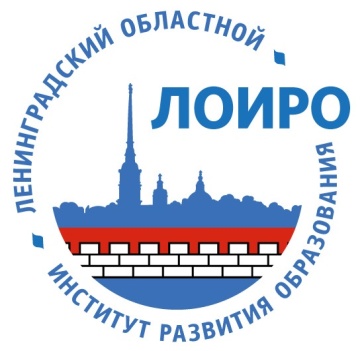 КОМИТЕТ ОБЩЕГО И ПРОФЕССИОНАЛЬНОГО ОБРАЗОВАНИЯЛЕНИНГРАДСКОЙ ОБЛАСТИГосударственное автономное  образовательное учреждениедополнительного  профессионального образования«Ленинградский областной институт развития образования»  (ГАОУ ДПО «ЛОИРО»)Чкаловский пр., д.25-алитер А, г. Санкт-Петербург,197136Телефон: (812) 372 -50-39, факс: (812) 372-53-92, http://loiro.ru, e-mail: office@loiro.ruОКПО 46241861, ОГРН 1024701243390, ИНН 4705016800 / КПП 781301001КОМИТЕТ ОБЩЕГО И ПРОФЕССИОНАЛЬНОГО ОБРАЗОВАНИЯЛЕНИНГРАДСКОЙ ОБЛАСТИГосударственное автономное  образовательное учреждениедополнительного  профессионального образования«Ленинградский областной институт развития образования»  (ГАОУ ДПО «ЛОИРО»)Чкаловский пр., д.25-алитер А, г. Санкт-Петербург,197136Телефон: (812) 372 -50-39, факс: (812) 372-53-92, http://loiro.ru, e-mail: office@loiro.ruОКПО 46241861, ОГРН 1024701243390, ИНН 4705016800 / КПП 781301001КОМИТЕТ ОБЩЕГО И ПРОФЕССИОНАЛЬНОГО ОБРАЗОВАНИЯЛЕНИНГРАДСКОЙ ОБЛАСТИГосударственное автономное  образовательное учреждениедополнительного  профессионального образования«Ленинградский областной институт развития образования»  (ГАОУ ДПО «ЛОИРО»)Чкаловский пр., д.25-алитер А, г. Санкт-Петербург,197136Телефон: (812) 372 -50-39, факс: (812) 372-53-92, http://loiro.ru, e-mail: office@loiro.ruОКПО 46241861, ОГРН 1024701243390, ИНН 4705016800 / КПП 781301001КОМИТЕТ ОБЩЕГО И ПРОФЕССИОНАЛЬНОГО ОБРАЗОВАНИЯЛЕНИНГРАДСКОЙ ОБЛАСТИГосударственное автономное  образовательное учреждениедополнительного  профессионального образования«Ленинградский областной институт развития образования»  (ГАОУ ДПО «ЛОИРО»)Чкаловский пр., д.25-алитер А, г. Санкт-Петербург,197136Телефон: (812) 372 -50-39, факс: (812) 372-53-92, http://loiro.ru, e-mail: office@loiro.ruОКПО 46241861, ОГРН 1024701243390, ИНН 4705016800 / КПП 78130100114.09.2018 г.14.09.2018 г.№311Председателю комитета общего                                             и профессионального образования Ленинградской областиС.В. ТарасовуПредседателю комитета общего                                             и профессионального образования Ленинградской областиС.В. ТарасовуНа № от от от Председателю комитета общего                                             и профессионального образования Ленинградской областиС.В. ТарасовуПредседателю комитета общего                                             и профессионального образования Ленинградской областиС.В. ТарасовуО работе  со школами с низкими  результатами  оценочных процедур  О работе  со школами с низкими  результатами  оценочных процедур  О работе  со школами с низкими  результатами  оценочных процедур  О работе  со школами с низкими  результатами  оценочных процедур  Председателю комитета общего                                             и профессионального образования Ленинградской областиС.В. ТарасовуНаименование КПККатегория обучающихся2018 год (1 полугодие)2018 год (1 полугодие)Курсы повышения квалификацииКурсы повышения квалификацииКурсы повышения квалификацииКурсы повышения квалификацииКурсы повышения квалификацииКурсы повышения квалификацииУправление процессом подготовки к ГИАРуководящие кадры ОО с низкими образовательными результатами Повышение квалификации по вопросам подготовки обучающихся к ГИАПедагогические кадры ОО с низкими образовательными результатами2 группы – 42 чел.2 группы – 42 чел.Управление развитием общеобразовательной организации (для школ, функционирующих в неблагоприятных социальных условиях и имеющих стабильно низкие образовательные результаты обучающихся)Руководящие и педагогические кадры ОО, специалисты ОМСУНабрано  2 группы – 52 чел. Завершение обучения – октябрь - ноябрь  2018 г.Набрано  2 группы – 52 чел. Завершение обучения – октябрь - ноябрь  2018 г.Подготовка кандидатов в эксперты и экспертов региональных предметных комиссий ЕГЭ, ОГЭ и ГВЭ (по предметам)Руководящие  и педагогические кадры ОО, руководители методических служб районов17 групп – 434 чел17 групп – 434 челОрганизация и проведение независимой оценки качества образования в образовательной организацииРуководящие  и педагогические кадры ОО  1 группа – 27 чел1 группа – 27 челРазработка инструментов оценивания с использованием ИКТРуководящие  и педагогические кадры ОО 1 группа – 15 чел1 группа – 15 челКачество начального общего образования и его оценка в контексте требований ФГОС НООРуководящие и педагогические кадры ОО 1 группа – 26 чел1 группа – 26 челАктуальные проблемы содержания и оценки качества иноязычного образования в условиях реализации ФГОС ОООПедагогические кадры ОО Набрано  3 группы – 71 чел. Завершение обучения – декабрь  2018 Набрано  3 группы – 71 чел. Завершение обучения – декабрь  2018 Актуальные проблемы содержания и оценки качества иноязычного образования в условиях реализации ФГОС ОО  в начальной школеПедагогические кадры ОО Набрано  2 группы – 33 чел. Завершение обучения – ноябрь  2018Набрано  2 группы – 33 чел. Завершение обучения – ноябрь  2018 Обучающие семинары Обучающие семинары Обучающие семинары Обучающие семинары Обучающие семинары Обучающие семинарыДля экспертов и кандидатов в эксперты предметных комиссий ОГЭ, ГВЭ, ЕГЭ, претендующих на присвоение статуса (ведущий, старший, основной эксперт) (по предметам)Для экспертов и кандидатов в эксперты предметных комиссий ОГЭ, ГВЭ, ЕГЭ, претендующих на присвоение статуса (ведущий, старший, основной эксперт) (по предметам)Для экспертов и кандидатов в эксперты предметных комиссий ОГЭ, ГВЭ, ЕГЭ, претендующих на присвоение статуса (ведущий, старший, основной эксперт) (по предметам)1001 чел1001 челОрганизация и проведение Всероссийских проверочных работ (ВПР)Организация и проведение Всероссийских проверочных работ (ВПР)Организация и проведение Всероссийских проверочных работ (ВПР)318 чел318 челОбучающий семинар для организаторов-экспертов по оцениванию устных ответов обучающихся при проведении собеседования по русскому языкуОбучающий семинар для организаторов-экспертов по оцениванию устных ответов обучающихся при проведении собеседования по русскому языкуОбучающий семинар для организаторов-экспертов по оцениванию устных ответов обучающихся при проведении собеседования по русскому языку100 чел100 челАктуальные вопросы подготовки к государственной итоговой аттестацииАктуальные вопросы подготовки к государственной итоговой аттестацииАктуальные вопросы подготовки к государственной итоговой аттестации203 чел203 чел